          UTTARAKHAND OPEN UNIVERSITY, HALDWANI (NAINITAL) उत्तराखंड मुक्त विश्वविद्यालय हल्द्वानी (नैनीताल)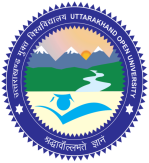 Programme Name- MBA-First SemesterProgramme Code-  MBA-17/ DIM-17Course Name-         Quantitative Techniques in ManagementCourse Code-          MS-104				             Maximum Marks-20       Session   - 	          2019-2020, Summer	Last Date of Submission: 15th Nov. 2019Session   - 	          2019-2020, Winter	Last Date of Submission: 15th April 2020Section-ASection ‘A’ contains 08 short answer type questions of 2.5 marks each. Learners are required to answers 4 questions only. Answers of short answer-type questions must be restricted to 250 words approximately.Discuss the following (1-8) –Chi-square test.Transportation problem.Poison probability distribution.Assignment problem.Permutation and Combination.Normal Probability Curve.Regression Analysis.Linear Programming Problems. Section-BSection ‘B’ contains 04 long answer-type questions of 05 marks each. Learners are required to answers 02 questions only.What do you mean by probability distribution? Describe the distinctive features of the Normal, Binomial and Poisson probability distribution. What do you understand by hypothesis? Describe various types of hypothesis. Explain Type I and Type II error in context of hypothesis testing.Calculate Regression coefficient from the following data and thereafter frame the two Regression Equations: X:	65	66	67	67	68	69	71	73Y:	67	68	64	68	72	70	69	70What do you understand by Modified Distribution Method (MODI Method)? Explain with the help of example. 